Shtojca 7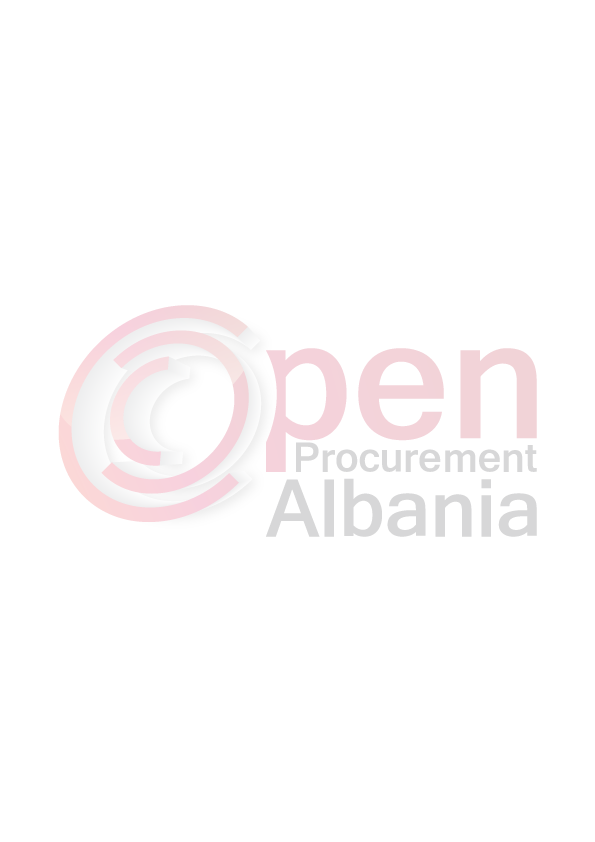 [ Shtojcë për t’u plotesuar nga Autoriteti Kontraktor]1. KRITERET E PËRGJITHSHME TË PRANIMIT/KUALIFIKIMITKandidati/Ofertuesi duhet të dorëzojë:Një dokument që vërteton se (subjekti juaj):a)      nuk është në proces falimentimi, (statusi aktiv)b)      nuk është dënuar për shkelje penale, në përputhje me Nenin 45/1 të LPP, c)     nuk është dënuar me vendim të gjykatës së formës së prerë, që lidhet me aktivitetin e profesional, Kërkesat si më sipër, plotësohen me dorëzimin e Ekstraktit mbi Historikun e Subjektit, të lëshuar nga Qendra Kombëtare e Regjistrimit, si dhe vetëdeklarimin e subjektit, sipas Shtojcës 8 “Deklaratë mbi Gjendjen Gjyqësore.Në rastin kur kandidati/ofertuesi është një organizatë jofitimprurëse, në vend të Ekstraktit mbi Historikun e Subjektit, do të paraqitet vendimi i Gjykatës për regjistrimin si person juridik, sipas Ligjit Nr. 8788, datë 07.05.2001 “Për Organizatat jo Fitimprurëse”.Një dokument që vërteton se (subjekti juaj):a)      ka plotësuar detyrimet fiskale, b)     ka paguar të gjitha detyrimet e sigurimeve shoqërore ,te lëshuar nga Administrata Tatimore.Kriteret e Përgjithshme për Pranim, nuk duhet te ndryshohen nga autoritetet kontraktore. Keto kritere (pikat 1,2) duhet te vërtetohen përmes dokumentave të lëshuar jo më parë se tre muaj nga dita e hapjes së ofertës. 3.     Operatori ekonomik duhet të jetë i regjistruar në regjistrat përkatës profesionalë ose tregtarë të shtetit në te cilin ata janë themeluar, duke vërtetuar personalitetin e tyre ligjor, për këtë kandidatët duhet të dorëzojnë një kopje të Ekstraktit mbi historikun e subjektit te leshuar nga Qendra Kombëtare e Regjistrimit.Kandidati/Ofertuesi i huaj duhet të vërtetojë se ai i plotëson të gjitha kërkesat e renditura më sipër. Nëse dokumentat e sipërpërmendur nuk lëshohen në shtetin e tyre të origjinës, atëherë mjafton një deklaratë me shkrim. Nëse gjuha e përdorur në procedurë është shqip, atëherë dokumentat në gjuhë të huaj duhet të shoqërohen me një përkthim të noterizuar në gjuhën shqipe.Në rastet e bashkimit të operatorëve ekonomikë, çdo anëtar i grupit duhet të dorëzojë dokumentat e lartpërmendur.		Vec kesaj, nëse oferta dorëzohet nga një bashkim operatorësh ekonomikë, duhet te dorezohen:a.     Marrëveshja e noterizuar sipas së cilës  bashkimi i operatorëve ekonomikë është krijuar zyrtarisht; b.   Prokura e posaçme.2. KRITERET E VEÇANTA TË KUALIFIKIMIT1. Kandidati/ofertuesi duhet të dorëzojë:a. Sigurimi i ofertes, (nëse është i zbatueshëm) sipas Shtojcës 3;b. Deklaratë mbi përmbushjen e specifikimeve teknike, sipas Shtojcës 5;c. Deklaratë mbi Konfliktin e Interesit, sipas Shtojcës 6;ç. Formulari i Ofertës, sipas Shtojces 1;d. Vërtetim që konfirmon shlyerjen e të gjitha detyrimeve të maturuara të energjisë elektrike të kontratave të energjisë që ka operatori ekonomik që është i regjistruar në Shqipëri.3. Kandidati/ofertuesi duhet të dorëzojë: 2.1 Kapaciteti ligjor i operatorëve ekonomikë: 2.1.1 Objekti i Prokurimit duhet të jetë i pasqyruar në ekstraktin e gjendjes aktuale të shoqërisë, lëshuar nga Qendra Kombëtare e Regjistrimit, në objektin e veprimtarisë së operatorit ekonomik.2.1.2 Vërtetim lëshuar nga Komuna ose Bashkia për shlyerjen e taksave vendore të parashikuara nga Pushteti Vendor për vitin 2015 dhe 2016 si për NIPT-in kryesor ashtu edhe për NIPT-et sekondare.Në rastet e bashkimit të operatorëve ekonomikë, çdo anëtar i grupit duhet të dorëzojë vërtetimin lëshuar nga Komuna ose Bashkia në të cilën është regjistruar sipas QKR.2.2.	Kapaciteti ekonomik dhe financiar:  
2.2.1 Xhiro mesatare e realizuar nga Operatori Ekonomik gjate dy viteve te fundit (2014 dhe 2015) duhet të mos jetë më e vogël se vlera e fondit limit të tenderit. Për të vërtetuar plotësimin e ketij kushti, Operatori Ekonomik duhet te paraqesë një vërtetim nga Dega e Tatim Taksave, për xhiron vjetore të realizuar në 2 (dy) vitet e fundit ku vlera mesatare e tyre të mos jetë më e vogel se vlera e fondit limit.2.2.2 Operatori Ekonomik duhet të kete nje aktivitet pozitiv të qendrueshëm gjate dy viteve të fundit (2014 dhe 2015). Për të vërtetuar plotësimin e ketij kushti Operatori Ekonomik duhet të paraqesë kopjet e çertifikuara të bilanceve të këtyre dy viteve, të paraqitur pranë autoritetit përkatës, si dhe të shoqeruara nga akt ekspertiza e kryer nga Eksperti kontabël i autorizuar.2.3	Kapaciteti teknik:  2.3.1  Operatori ekonomik duhet te paraqese dëshmi për shërbimet e mëparshme, të ngjashme me objektin e prokurimit,  me  vlerë sa  40% e vlerës së përllogaritur të kontratës, që prokurohet  dhe që është realizuar gjatë tri viteve të fundit ose 4,036,666.8 (katër milion e tridhjetë e gjashtë mijë e gjashtëqind e gjashtëdhjetë e gjashtë pikë tetë) lekë pa TVSH. Kontratat e ngjashme të jenë te shoqeruar me vertetimin e realizimit nga autoriteti kontraktor ose me subjekte private te paraqiten faturat përkatëse tatimore te shitjes ku shenohen datat,shumat dhe sasite e mallrave te furnizuara.2.3.2 Operatori ekonomik duhet te jete i certifikuar per cilesine me certifikate ISO 9001:2008. Certifikata kerkohet te jete e vlefshme ne kohen e zhvillimit te tenderit.2.3.3  Operatori ekonomik duhet te jete Microsoft Partner ose Oracle Partner me qellim suportin per RDBMS dhe sigurimin e te dhenave.2.3.4  Operatori ekonomik duhet te jete i autorizuar nga autori i programit kompjuterik            "Al-Billing"2.3.5  Operatori ekonomik duhet te kete ne stafin e tij minimalisht 3 specialiste IT,  nga te cilet team leader te jete me te pakten 10 vite eksperience pune. 	Nje prej specialisteve IT, i cili minimalisht te kete 5 vite eksperience pune ne shoqeri utilitare si Ujesjelles Kanalizime ose OSHEE.Per te vertetuar sa me lart duhet te dorezohen listepagesat e printuara nga sistemi i tatimeve per nje periudhe te pakten 3 mujore, duhet te dorezohen kopje te diplomave te specialisteve.2.3.6  Operatori ekonomik duhet te paraqese nje deklarate ne te cilen merr persiper implementimin dhe zhvillimin total te sistemit per nje periudhe 1 mujore, nisur kjo nga rendesia e procesit si dhe nevoja urgjente per sherbimin dhe zhvillimin e metejshem te sistemit.Të gjithë dokumentat duhet të jenë origjinalë ose kopje të noterizuara të tyre. Rastet e mos-dorëzimit të një dokumenti, ose të dokumentave të rreme e të pasakta, konsiderohen si kushte për skualifikim.